Bell’s Brae Primary School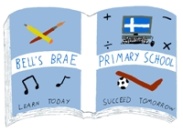 Literacy and English Policy – June 2017Novels Record – Appendix 7Top Floor Novels (copies available in brackets):Books by Mallorie Blackman:Tell Me No Lies (8)Books by Anne Fine:Book of the Banshee (9)Flour Babies (15 – different editions)Step by Wicked Step (27 – different editions)Books by Joan Lingard: Natasha’s Will (17)Sign of the Black Dagger (7)Books by Michelle Magorian:Back Home (10)Goodnight Mr Tom (13 – different editions)Books by Michael Morpurgo:Eagle in the Snow (21)Friend or Foe (17 – 4 different editions)Kensuke’s Kingdom (28)King of the Cloud Forests (12)Last Wolf (9)Little Foxes (5)Private Peaceful (14)The Sleeping Sword (14)Waiting for Anya (8)War Horse (40 – different editions)Why the Whales Came (19)Wreck of the Zanzibar (23)Books by Dick King Smith:Noah’s Brother (12)The Roundhill (2)Books by Other Authors:David Almond – Skellig (25)Frances Hodgen Barnett - The Secret Garden (15)Nina Bawden – Carrie’s War (39 – different editions)Nina Boardman - Peppermint Pig (19 – 2 editions)Betsy Byers – The 18th Emergency (1)Gillian Cross - Roscoe’s Leap (8)Roald Dahl – George’s Marvellous Medicine (9 – different editions)Berlie Docherty – Daughter of the Sea (13)	Christopher Edge - 12 Minutes to Midnight (6)Michael Foreman - War Game (17)Morris Gleitzman – Once (19)Pippa Goodhart - Pocket Hero (3)Gene Kemp – The Turbulent Term of Tyke Tiller (17 – different editions)Rosalind Kerven - The Sea is Singing (16 – different editions)Tessa Krailig – Miranda At War (1)Penelope Lively - A Stitch in Time (8)E Nisbett – The Railway Children (7)Mary Rhind – Dark Shadow (16)Katherine Rundell - Roof Toppers (10)Louis Sachar – Holes (18)Bjorn Sandison - Mystery At Da Laird’s Haa (Plenty!)Ian Serraillier - The Silver Sword (33 – different editions)Ann Turnbull - Pigeon Summer (35 – different editions) A Rutgers Van Der Loeff - Children of the Oregon Trail (28 – 2 editions)Robert Westfall - Machine Gunners (11)Jacqueline Wilson - The Illustrated Mum (20)Helen Young – What Difference Does It Make, Danny? (14)Middle FloorBooks by Roald Dahl:The BFG (14)Charlie & the Chocolate Factory (18)Danny the Champion of the World (31 – different editions)Fantastic Mr Fox (11)James & the Giant Peach (23 – different editions + 1 tape) + James & the Giant Peach: A Play (10)Books by Anne Fine:Bills’ New Frock (10)Diary of a Killer Cat (9)Only A Show (15 – different editions)Books by Mairi Hedderwick:Katie Morag & the Big Boy Cousins (2)Katie Morag of Course (21)Katie Morag Delivers the Mail (2)Katie Morag & the Grand Concert (1)Katie Morag & the 2 Grandmothers (2 + 2 study guides)Katie Morag & the New Pier (14)2nd Katie Morag Storybook (1)Katie Morag & Tiresome Ted (6)Books by Dick King Smith:Harry’s Mad (10)King Max the Last (13)Sheep Pig (21 – different editions)Books by Other Authors:Lynne Reid Banks – Indian in the Cupboard (12)Lavinia Derwent - Tale of Greyfriar’s Bobby (15 – different editions)CS Lewis – The Lion, the Witch and the Wardrobe (10)